TAÙT  BAØ  ÐA  BOÄ  TYØ  NI  MA  ÐAÉC  LAËC  GIAØQUYEÅN  2Hoûi Veà Möôøi Ba Phaùp Taêng-Giaø-Baø-Thi-Sa:Trong luùc nguû laøm phöông tieän, trong luùc nguû xuaát tinh thì khoâng phaïm; luùc thöùc laøm phöông tieän, trong luùc nguû xuaát tinh thì phaïm Thaâu- lan-giaù; khi chöa thoï giôùi laøm phöông tieän, thoï giôùi cuï tuùc xong maø xuaát tònh thì phaïm Thaâu-lan-giaù; khi thoï giôùi cuï tuùc laøm phöông tieän, khi thoï giôùi cuï tuùc xong maø xuaát tinh thì phaïm Taêng-giaø-baø-thi-sa; khi thoï giôùi cuï tuùc laøm phöông tieän, khi baïch xong xuaát tinh thì phaïm Thaâu-lan- giaù.Hoûi: Neáu vaäy töø choã naøo cho Bieät truï? Ñaùp: Neân töø caên baûn ban ñaàu ñaõ phaïm. Hoûi: Nhö theá naøo laø xuaát tònh?Ñaùp: Tinh xuaát ra cho ñeán moät loùng tay.Hoûi: Nhö theá naøo laø bieát khôûi taâm xuaát tinh theo thöù lôùp?Ñaùp: Ñaây goïi laø bieát: Khi laø Tyø-kheo phaïm thì khi laø phi Tyø-kheo thanh tònh; khi laø phi Tyø-kheo phaïm thì khi laø Tyø-kheo thanh tònh; khi laø Tyø-kheo phaïm cuõng khi laø Tyø-kheo thanh tònh; khi laø phi Tyø-kheo phaïm cuõng laø khi phi Tyø-kheo thanh tònh.Hoûi: Theá naøo laø khi phi Tyø-kheo (Tyø-kheo-ni) phaïm maø khi laø Tyø-kheo thanh tònh?Ñaùp: Tröôøng hôïp khi laø phi Tyø-kheo phaïm maø khi laø Tyø-kheo thì thanh tònh laø neáu Tyø-kheo-ni phaïm toäi Taêng-giaø-baø-thi-sa baát coïng maø chuyeån caên laøm Tyø-kheo thì toäi naøy ñöôïc dieät.Hoûi: Theá naøo laø khi Tyø-kheo phaïm maø khi laø phi Tyø-kheo thanhtònh?Ñaùp: Tröôøng hôïp khi laø Tyø-kheo phaïm maø khi laø phi Tyø-kheo thìthanh tònh laø neáu Tyø-kheo phaïm toäi Taêng-giaø-baø-thi-sa baát coïng maø chuyeån caên laøm Tyø-kheo-ni thì toäi naøy ñöôïc dieät.Hoûi: Theá naøo laø khi Tyø-kheo phaïm cuõng khi laø Tyø-kheo thanhtònh?Ñaùp: Tröôøng hôïp khi laø Tyø-kheo (ni) phaïm cuõng khi laø Tyø-kheo (ni) thì thanh tònh laø neáu Tyø-kheo phaïm Taêng-giaø-baø-thi-sa maø nhö phaùp trò thì ñöôïc dieät toäi, Tyø-kheo-ni phaïm Taêng-giaø-baø-thi-sa maø nhö phaùp trò thì ñöôïc dieät toäi.Luùc nguû laøm phöông tieän, luùc thöùc xuaát tinh, neáu bieát thì phaïm Thaâu-lan-giaù, khoâng bieát thì khoâng phaïm. Neáu nam caên khôûi maø nghòch nöôùc caàm naém thì phaïm Thaâu-lan-giaù, xuaát tinh thì phaïm Taêng-giaø-baø- thi-sa.Neáu xuùc chaïm ngöôøi nöõ maø nghi thì phaïm Thaâu-lan-giaù, xuùc chaïm nôi raêng, nôi chæ toaøn xöông thì phaïm Thaâu-lan-giaù. Neáu Tyø-kheo yeâu thöông ngöôøi nöõ naøy maø xuùc chaïm ngöôøi nöõ khaùc thì phaïm Thaâu-lan- giaù, neáu xuùc chaïm thaân ngöôøi nöõ coù hai caên thì phaïm Thaâu-lan-giaù, neáu xuùc chaïm huyønh moân cuõng phaïm Thaâu-lan-giaù; xuùc chaïm thaân ngöôøi nam thì phaïm Thaâu-lan-giaù. Neáu xuùc chaïm ngöôøi nöõ vì nhaân duyeân mòn maøng aám aùp thì phaïm Thaâu-lan-giaù; xuùc chaïm thaân meï vì yeâu quyù meï thì khoâng phaïm, neáu vì mòn maøng aám aùp thì phaïm Thaâu-lan-giaù; cho ñeán xuùc chaïm chò em cuõng vaäy.Coá yù noùi lôøi thoâ vôùi ngöôøi khaùc thì phaïm Thaâu-lan-giaù, baûo ngöôøi khaùc noùi cuõng phaïm Thaâu-lan-giaù… Töï khen ngôïi mình cuõng vaäy.Neáu laøm mai moái, ñem lôøi noùi cuûa ngöôøi töï taïi ñeán noùi vôùi ngöôøi khoâng töï taïi thì phaïm Thaâu-lan-giaù; töï taïi laø luùc nguû, luùc aên, luùc chôi ñuøa ñeàu töï taïi. Neáu mai moái töï trong thai cuõng phaïm Thaâu-lan-giaù; khi ñaùnh nhau thaéng chieám ñoaït ngöôøi nöõ thì phaïm Thaâu-lan-giaù; laøm mai moái cho ngöôøi khoâng con thì phaïm Thaâu-lan-giaù; laøm mai moái cho huyønh moân, cho phi nhaân nam, phi nhaân nöõ, ngöôøi phaïm haïnh hoaëc ngöôøi nam chuyeån caên thaønh nöõ, hoaëc ngöôøi nöõ chuyeån caên thaønh nam cho ñeán ngöôøi voán ñaõ phaïm giôùi, ngöôøi goïc giôùi… ñeàu phaïm Thaâu-lan-giaù.Xin laøm phoøng roài maø khoâng laøm thì phaïm Thaâu-lan-giaù.Hoûi: Coù tröôøng hôïp Tyø-kheo töï laøm phoøng khoâng xin Taêng maø khoâng phaïm hay khoâng?Ñaùp: Coù neáu bò muoãi moøng.Hoûi: Coù tröôøng hôïp Tyø-kheo töï xin vaät duïng laøm phoøng maø khoâng phaïm hay khoâng?Ñaùp: Coù, laøm phoøng cho ngöôøi khaùc, ngöôøi khaùc laøm thaønh thì phaïm Thaâu-lan-giaù; hai ngöôøi cuøng laøm cuõng phaïm Thaâu-lan-giaù. Neáu möôøi xin vaät laøm moät phoøng cho möôøi ngöôøi thì moãi ngöôøi ñeàu phaïm Taêng-giaø-baø-thi-sa; vaät khoâng hieän tieän maø laøm phong, khoâng xaû phoøng maø laøm cho ñeán laøm phoøng ôû nôi xa ñeàu phaïm Thaâu-lan-giaù; laáy vaätduïng cuûa mình ñeå laøm phoøng cuõng phaïm Thaâu-lan-giaù.Hoûi: Sao goïi laø töï xin phoøng?Ñaùp laø neáu coù ñöôïc vaät duïng hoaëc chöa coù giaù tieàn. Laøm phoøng lôùn cuõng vaäy.Hoûi: Sao goïi laø xin phoøng?Ñaùp: laø khi Taêng hoøa hôïp taùc phaùp yeát ma.Duøng tay ra daáu hay sai baûo ngöôøi khaùc vu baùng Tyø-kheo khaùc ñeàu phaïm Thaâu-lan-giaù; vu baùng ngöôøi voán ñaõ phaïm giôùi, ngöôøi hoïc giôùi (Sa-di hoïc hoái) ñeàu phaïm Thaâu-lan-giaù; vu baùng Sa-di thì phaïm Ñoät-kieát-la. Neáu Tyø-kheo ôû trong Taêng noùi lôøi baát ñònh raèng: “Tyø-kheo kia haønh daâm, laáy troäm naêm tieàn, gieát ngöôøi, noùi phaùp hôn ngöôøi”, maø khoâng noùi roõ teân thì phaïm Thaâu-lan-giaù; duøng tay ra daáu cuõng vaäy. Neáu Tyø-kheo töø choã ngoài ñöùng daäy noùi raèng: “Ñieàu maø toâi noùi laø khoâng coù nhaân duyeân gì”, thì phaïm Ñoät-kieát-la. Neáu Tyø-kheo ñem vieäc naøy vu baùng Tyø-kheo-ni thì phaïm Thaâu-lan-giaù; Tyø-kheo-ni ñem vieäc naøy vu baùng Tyø-kheo cuõng phaïm Thaâu-lan-giaù vì laø coïng giôùi; neáu vu baùng ba chuùng döôùi thì phaïm Ñoät-kieát-la. Neáu vu baùng noùi raèng: “Thaày khoâng phaûi laø Tyø-kheo, khoâng phaûi Sa-moân, khoâng phaûi Thích töû; thaày laø Sa- moân xaáu aùc…” ñeàu phaïm Thaâu-lan-giaù. Ñem caùc naïn söï ñeå vu baùng Tyø-kheo thì phaïm Ñoät-kieát-la, tröø boán Ba-la-di, ñem nhöõng vieäc khaùc vu baùng ñeàu phaïm Ñoät-kieát-la.Hoûi: Neáu Tyø-kheo khoâng ñöôïc chaáp thuaän maø taãn Tyø-kheo thì coù thaønh taãn hay khoâng?Ñaùp: Khoâng thaønh taãn, caùc Tyø-kheo phaïm Ñoät-kieát-la.Hoûi: Neáu Tyø-kheo khoâng ñöôïc chaáp thuaän maø taãn Tyø-kheo thì coù thaønh taãn hay khoâng?Ñaùp: Coù, neáu chuùng taêng ñoàng thôøi taùc phaùp taãn.Hoûi: Neáu Tyø-kheo khoâng ñöôïc chaáp thuaän maø ôû trong Taêng taãn Tyø-kheo thì coù thaønh taãn hay khoâng?Ñaùp: Coù, neáu tröôùc ñaõ ñöôïc chaáp thuaän.Hoûi: Khoâng baïch Taêng laïi ñeå cho ngöôøi khoâng hieåu taùc phaùp yeát ma thì coù thaønh yeát ma hay khoâng?Ñaùp: Thaønh nhöng caùc Tyø-kheo phaïm Ñoät-kieát-la .Hoûi: Khoâng khieán cho nhôù nghó maø taãn Tyø-kheo thì coù thaønh taãn hay khoâng?Ñaùp: Thaønh nhöng caùc Tyø-kheo phaïm Ñoät-kieát-la.Hoûi: Khoâng taùc baïch yeát ma maø taãn Tyø-kheo thì coù thaønh taãn hay khoâng?Ñaùp: Thaønh nhöng caùc Tyø-kheo phaïm Ñoät-kieát-la; khoâng hieän tieàn cuõng vaäy.Hoûi: Tyø-kheo khoâng thoï phaùp taãn Tyø-kheo taãn Tyø-kheo khoâng thoï phaùp thì coù thaønh taãn hay khoâng?Ñaùp: Thaønh taãn nhöng caùc Tyø-kheo phaïm Ñoät-kieát-la. Tyø-kheo thoï phaùp taãn Tyø-kheo khoâng thoï phaùp vaø Tyø-kheo khoâng thoï phaùp taãn Tyø-kheo thoï phaùp cuõng nhö vaäy.Hoûi: Neáu coù Tyø-kheo hoûi caùc Tyø-kheo: “Toâi laø Tyø-kheo thoï phaùp taãn Tyø-kheo naøy thì coù thaønh taãn hay khoâng?”Ñaùp: Neáu phi phaùp töï noùi thì khoâng thaønh taãn, neáu nhö phaùp töï noùi thì thaønh taãn.Hoûi: Coù tröôøng hôïp Tyø-kheo taùc phaùp yeát ma cho boán ngöôøi maø khoâng phaïm hay khoâng?Ñaùp: Coù, neáu ngoài treân giöôøng lôùn, giöôøng nhoû taùc phaùp cho boán ngöôøi… ñeàu khoâng phaïm.Hoûi: Nhö Phaät daïy laø chuùng thì khoâng ñöôïc yeát ma cho chuùng, coù tröôøng hôïp laø chuùng yeát ma cho chuùng maø khoâng phaïm hay khoâng?Ñaùp: Coù, neáu ngoài treân giöôøng lôùn, giöôøng nhoû taùc phaùp thì khoâng phaïm.Hoûi: Ngöôøi ôû treân hö khoâng taùc phaùp yeát ma cho ngöôøi ôû döôùi maët ñaát thì coù thaønh yeát ma hay khoâng?Ñaùp: Khoâng thaønh, caùc Tyø-kheo phaïm toäi ñaùng quôû traùch. Tröôøng hôïp ngöôøi ôû döôùi maët ñaát taùc phaùp yeát ma cho ngöôøi ôû treân hö khoâng, ngöôøi ôû trong giôùi taùc phaùp yeát ma cho ngöôøi ôû ngoaøi giôùi… cuõng nhö vaäy.Hoûi: Theá naøo laø ngöôøi khoâng thanh tònh nhöng töôùng thanh tònh? Ñaùp: Ñoù laø Tyø-kheo phaïm Ba-la-di maø oai nghi thanh tònh. Hoûi:Theá naøo laø ngöôøi thanh tònh maø töôùng khoâng thanh tònh?Ñaùp: Ñoù laø ngöôøi trì giôùi khoâng phaïm nhöng oai nghi khoâng thanhtònh.tònh?Hoûi: Theá naøo laø ngöôøi thanh tònh maø töôùng cuõng thanh tònh? Ñaùp: Ñoù laø ngöôøi khoâng phaïm giôùi vaø oai nghi thanh tònh.Hoûi: Theá naøo laø ngöôøi khoâng thanh tònh, töôùng cuõng khoâng thanhÑaùp: Ñoù laø Tyø-kheo phaïm Ba-la-di, Taêng-giaø-baø-thi-sa vaø oainghi khoâng thanh tònh.Hoûi Veà Hai Phaùp Baát Ñ nh: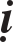 Hoûi: Nhö Phaät daïy laø neân tin vaøo lôøi cuûa Öu-baø-di ñaùng tin noùi maøtrò toäi Tyø-kheo, coù phaûi laø tin vaøo lôøi cuûa taát caû Öu-baø-di ñaùng tin hay khoâng?Ñaùp: Neân hoûi Öu-baø-di ñaùng tin naøy raèng: “Coâ coù thaáy Tyø-kheo naøy ôû choã ñoù khoâng?”, neáu ñaùp laø coù thì neân tin vaøo lôøi cuûa Öu-baø-di ñaùng tin noùi maø trò toäi Tyø-kheo naøy. Neáu Öu-baø-di ñaùng tin noùi raèng: “Toâi thaáy vò naøy aên phi thôøi”, Tyø-kheo laïi noùi laø toâi aên toâ, maät thì neân tin vaøo lôøi cuûa Öu-baø-di ñaùng tin noùi maø trò toäi Tyø-kheo naøy, cuõng neân khieán cho Tyø-kheo töï noùi. Neáu Öu-baø-di ñaùng tin noùi raèng: “Toâi thaáy vò naøy uoáng röôïu”, Tyø-kheo laïi noùi laø toâi uoáng nöôùc maät, nöôùc Toâ-tyø-la thì neân tin vaøo lôøi cuûa Öu-baø-di ñaùng tin noùi maø trò toäi Tyø-kheo naøy, cuõng neân khieán cho Tyø-kheo töï noùi. Neáu Öu-baø-di ñaùng tin noùi raèng: “Toâi thaáy vò naøy haønh daâm”, Tyø-kheo laïi noùi laø toâi haønh daâm ôû ñuøi thì neân tin vaøo lôøi cuûa Öu-baø-di ñaùng tin noùi maø trò toäi Tyø-kheo naøy, cuõng neân khieán cho Tyø-kheo töï noùi. Neáu Öu-baø-di ñaùng tin noùi raèng: “Toâi thaáy vò naøy haønh daâm vôùi suùc sanh”, Tyø-kheo laïi noùi laø toâi chæ haønh daâm beân ngoaøi thaân phaàn thì neân tin vaøo lôøi cuûa Öu-baø-di ñaùng tin noùi maø trò toäi Tyø-kheo naøy, cuõng neân khieán cho Tyø-kheo töï noùi. Cho ñeán thaáy vôùi long nöõ, thieân nöõ, Daï-xoa nöõ cuõng nhö vaäy. Neáu Öu-baø-di ñaùng tin noùi raèng: “Toâi thaáy vò naøy cuøng ngöôøi nöõ ôû choã kia haønh daâm”, Tyø-kheo laïi noùi laø toâi vì nhaân duyeân khaùc neân ñeán choã ñoù thì khoâng neân tin vaøo lôøi cuûa Öu-baø-di ñaùng tin noùi maø trò toäi Tyø-kheo naøy. Neáu Öu-baø-di ñaùng tin noùi raèng: “Toâi thaáy vò naøy cuøng ngöôøi nöõ ñoù haønh daâm, ngöôøi nöõ ñöùng coøn Tyø-kheo ngoài”thì khoâng neân tin vaøo lôøi cuûa Öu-baø-di ñaùng tin noùi maø trò toäi Tyø-kheo naøy; cho ñeán boán oai nghi cuõng nhö vaäy. Trong Baát ñònh thöù hai, neáu Tyø-kheo trong hai vieäc, moãi moãi vieäc ñeàu khoâng töï noùi ra thì khoâng neân tin vaøo lôøi cuûa Öu-baø-di ñaùng tin noùi maø trò toäi Tyø-kheo naøy.Hoûi Veà Ba Möôi Phaùp Ni-Taùt-Kyø Ba-Daät-Ñeà:Hoûi: Coù tröôøng hôïp Tyø-kheo caát chöùa y quaù möôøi ñeâm maø khoâng phaïm Xaû ñoïa hay khoâng?Ñaùp: Coù, neáu y bò chaùy, bò maát; neáu laø thuûy y, y ñang may, y baèng loâng, y baát tònh cuõng vaäy.Hoûi: Coù tröôøng hôïp Tyø-kheo caát chöùa y dö troïn ñôøi maø khoâng phaïm Xaû ñoïa hay khoâng?Ñaùp: Coù, trong möôøi ñeâm thì gaëp voâ thöôøng (cheát).Hoûi: Coù tröôøng hôïp Tyø-kheo caát chöùa y dö hai möôi naêm maø khoâng phaïm Xaû ñoïa hay khoâng?Ñaùp: Coù, neáu bò ñieân cuoàng taâm loaïn, taâm bònh hoaïi.Hoûi: Coù tröôøng hôïp Tyø-kheo caát chöùa y quaù möôøi ñeâm, ngay nôi y naøy laïi phaïm lìa y nguû ñeâm hay khoâng?Ñaùp: Coù, neáu qua möôøi ñeâm may thaønh y thoï trì laïi ra ngoaøi giôùi cho ñeán khi maët trôøi moïc.Hoûi: Coù tröôøng hôïp Tyø-kheo ngay trong ngaøy ñöôïc y lieàn phaïm Xaû ñoïa hay khoâng?Ñaùp: Coù, neáu lieàn ngaøy ñöôïc y maø ngaøy tröôùc phaïm Xaû ñoïa chöa saùm hoái, lìa y nguû maø khoâng thoï ba y laïi caát chöùa y quaù möôøi ñeâm neân phaïm Xaû ñoïa.Hoûi: Lìa Ni-sö-ñaøn nguû ñeâm coù phaïm Xaû ñoïa hay khoâng?Ñaùp: Phaät daïy khoâng ñöôïc lìa ba y nguû ñeâm, Ni-sö-ñaøn hoaëc ñöôïc lìa hoaëc khoâng ñöôïc lìa vì Ni-sö-ñaøn khoâng phaûi laø loaïi y lìa nguû ñeâm. Neáu nuoâi bònh maø caát giöõ y quaù möôøi thì phaïm Xaû ñoïa; caát chöùa khaên tay, ñaõy löôït nöôùc, meàn neäm thoï trì khoâng phaïm; neáu khoâng thoï trì hoaëc xaû roài thoï laïi tuøy yù duøng.Hoûi: Sao goïi laø ñaäp y?Ñaùp: Neáu laø y môùi chöa traûi qua boán thaùng thoï duïng thì y naøy khoâng ñöôïc ñaäp; neáu laø Thôøi y, trong boán thaùng thoï duïng y naøy thì goïi laø ñöôïc ñaäp y.Hoûi: Giôùi cuûa Taêng vaø giôùi cuûa ngoaïi ñaïo cuøng trong moät giôùi, cuøng chung moät cöûa neáu lìa y nguû ñeâm thì coù phaïm hay khoâng?, ñaùp laø neáu nguû ñeâm ngay nôi cöûa thì khoâng phaïm.Hoûi: Coù tröôøng hôïp Tyø-kheo ñeå y ôû choã ngoaïi ñaïo, nguû ñeâm trong giôùi cuûa Taêng maø khoâng phaïm hay khoâng?Ñaùp: Coù, neáu giôùi cuûa ngoaïi ñaïo vaø giôùi cuûa Taêng cuøng trong moät giôùi; giôùi caây cuõng vaäy.Hoûi: Coù tröôøng hôïp Tyø-kheo ñeå y ôû boán choã, nguû ñeâm ôû choã khaùc maø khoâng phaïm hay khoâng?Ñaùp: Coù, neáu ñeå treân giöôøng naèm ngoài, neáu khoâng ñem ba y theo thì neân thoï y khaùc.Hoûi: Nhö Phaät daïy ñöôïc caát chöùa vaûi trong moät thaùng thì thoï nhö theá naøo?Ñaùp: Ñaây laø tröôøng hôïp ba y khoâng ñuû, neáu ba y ñaõ ñuû thì khoâng ñöôïc caát chöùa vaûi trong moät thaùng; vì khoâng ñuû ba y mong caàu trong moät thaùng seõ ñöôïc ñuû thì neân caát chöùa; neáu khoâng ñöôïc thì neân caét roïc may thaønh y thoï trì, neáu khoâng caét roïc may thaønh y thoï trì thì phaïm Ni-taùt-kyø Ba-daät-ñeà, gioáng nhö tröôøng hôïp lieàn ngaøy coù ñöôïc y.Hoûi: Coù tröôøng hôïp Tyø-kheo nhôø Tyø-kheo-ni khoâng phaûi baø congiaët y maø khoâng phaïm hay khoâng? Ñaùp: Coù, neáu nhôø giaët y môùi.Hoûi: Coù tröôøng hôïp Tyø-kheo khoâng phaûi cha nhôø Tyø-kheo-ni giaët y maø khoâng phaïm hay khoâng?Ñaùp: Coù, neáu Tyø-kheo-ni laø meï; neáu giaët roài baûo giaët nöõa thì phaïm Ñoät-kieát-la; neáu sai söù, laøm töôùng nhôø giaët thì phaïm Ni-taùt-kyø; neáu nhôø taëc truï, ngöôøi voán ñaõ phaïm giôùi, ngöôøi voán khoâng hoøa hôïp, hai chuùng ni döôùi giaët y cuûa Taêng hoaëc y baát tònh thì phaïm Ñoät-kieát-la.Hoûi: Coù tröôøng hôïp Tyø-kheo thoï y töø Tyø-kheo-ni khoâng phaûi meï maø khoâng phaïm hay khoâng?Ñaùp: Coù, neáu thoï y töø meï laø taëc truï thì phaïm Ñoät-kieát-la; neáu Tyø- kheo-ni ñeå y döôùi ñaát roài noùi: “Ñaïi ñöùc, y naøy gôûi cho ñaïi ñöùc tuøy yù thoï duïng, toâi seõ ñöôïc coâng ñöùc”, Tyø-kheo laáy thoï duïng thì khoâng phaïm; neáu baûo ngöôøi khaùc laáy thì phaïm Ñoät-kieát-la; sai söù, duøng tay ra daáu ñeàu phaïm Ñoät-kieát-la. Neáu Tyø-kheo-ni ñeå y döôùi ñaát roài im laëng boû ñi, Tyø- kheo ñoàng yù thoï duïng thì khoâng phaïm; neáu noùi: “Thoï duïng roài ñöa tieàn cho toâi”thì khoâng phaïm; taïm möôïn thoï duïng cuõng khoâng phaïm. Thöùc- xoa-ma-na, Sa-di-ni ñeå y cho cuõng vaäy. Neáu noùi: “Trong tuï laïc ñoù coù  y cho ñaïi ñöùc”, Tyø-kheo ñeán ñoù laáy thì phaïm Ñoät-kieát-la, neáu im laêng taâm thoï, sau ñoù ñoàng yù thoï duïng thì khoâng phaïm. Neáu Tyø-kheo noùi: “Toâi khoâng ñöôïc thoï y töø Tyø-kheo-ni khoâng phaûi baø con”, ngöôøi kia im laëng ñeå y döôùi ñaát roài boû ñi, sau ñoù Tyø-kheo ñoàng yù thoï duïng thì khoâng phaïm.Hoûi: Coù tröôøng hôïp Tyø-kheo thoï y töø Tyø-kheo-ni laø meï maø phaïm Xaû ñoïa hay khoâng?Ñaùp: Coù, neáu thoï laáy vaät khaùc.Hoûi: Coù tröôøng hôïp Tyø-kheo vaøo nhaø baïch y, y khoâng rôøi thaân maø laïi phaïm Xaû ñoïa hay khoâng?Ñaùp: Coù, neáu y bò buøn ñaát laøm dô, Tyø-kheo-ni phuûi giuõ; neáu Tyø- kheo nhôø Tyø-kheo-ni khoâng phaûi baø con giaët Ni-sö-ñaøn thì phaïm Xaû ñoïa, giaët meàn neäm goái ñeàu phaïm Ñoät-kieát-la.Hoûi: Sao goïi laø giaët?Ñaùp: Nhuùng vaøo nöôùc cho ñeán ba laàn thì goïi laø giaët.Hoûi: Coù tröôøng hôïp Tyø-kheo xin y töø cö só, vôï cö só khoâng phaûi baø con maø khoâng phaïm hay khoâng?Ñaùp: Coù, neáu xin cho Taêng hoaëc xin töø ngöôøi hai caên thì khoâng phaïm.Hoûi: Coù tröôøng hôïp Tyø-kheo xin y töø cö só, vôï cö só maø khoângphaïm hay khoâng?Ñaùp: Coù, neáu ñoù laø cha meï hoaëc xin vaûi may maøn, y taém möa thì khoâng phaïm; neáu xin töø ngöôøi hoïc giôùi thì phaïm Ñoät-kieát-la; xin y baát tònh cuõng phaïm Ñoät-kieát-la; xin y Kieáp boái, Ñaàu sa thì phaïm Ñoät-kieát- la. Khi thoï giôùi cuï tuùc xin, khi thoï giôùi cuï tuùc ñöôïc y coù boán caâu; neáu cö só chuyeån caên thaønh nöõ hoaëc Tyø-kheo chuyeån caên thaønh Tyø-kheo-ni ñeàu khoâng phaïm. Sai söù, duøng tay ra daáu ñeàu phaïm Ñoät-kieát-la. Xin y töø phi nhaân, suùc sanh, chö thieân thì khoâng phaïm.Neáu vì Sa-di may y maø Tyø-kheo ñeán xin thì phaïm Ñoät-kieát-la; vì nhieàu Tyø-kheo may y maø moät Tyø-kheo ñeán xin cuõng phaïm Ñoät-kieát-la; vì may y khi coøn laø baïch y, sau khi xuaát gia roài ñeán ñoøi thì phaïm Ñoät- kieát-la; vì may y khi thoï giôùi cuï tuùc, thoï giôùi cuï tuùc xong ñeán ñoøicuõng phaïm Ñoät-kieát-la, y naøy neân xaû; neáu xin y töø trôøi roàng, Daï-xoa vaø taát caû ngoaïi ñaïo ñeàu khoâng phaïm; sai söù, duøng tay ra daáu ñeàu phaïm Ñoät- kieát-la.Neáu phi nhaân ñöa giaù tieàn, phi nhaân laøm söù, phi nhaân laø ñaøn vieät thì khoâng phaïm; ngöôøi ñöa giaù tieàn, phi nhaân laøm söù, phi nhaân laø ñaøn vieät cuõng khoâng phaïm; phi nhaân ñöa giaù tieàn, ngöôøi laøm söù, ngöôøi laø ñaøn vieät cuõng khoâng phaïm; neáu ngöôøi ñöa giaù tieàn, ngöôøi laøm söù, ngöôøi laø ñaøn vieät thì phaïm.Hoûi: Coù tröôøng hôïp Tyø-kheo duøng Kieàu xa da môùi laøm Ni-sö-ñaøn maø khoâng phaïm Xaû ñoïa hay khoâng?Ñaùp: Coù, neáu laøm xen taïp vôùi Cuø na, hoaëc vôùi Kieáp boái, Ñaàu cöu la hoaëc vôùi toùc, loâng… ñeàu phaïm Ñoät-kieát-la; sai söù, duøng tay ra daáu ñeàu phaïm Ñoät-kieát-la.Hoûi: Coù tröôøng hôïp Tyø-kheo duøng Kieàu xa da môùi xen taïp laøm phu cuï maø khoâng phaïm Xaû ñoïa hay khoâng?Ñaùp: Neáu khoâng töï laøm hoaëc laøm thuaàn ñen; töï laøm cuõng vaäy.Neáu laøm xong traûi nguû lieàn phaïm toäi.Hoûi: Coù tröôøng hôïp Tyø-kheo laøm phu cuï maø phaïm boán Ba-daät-ñeà hay khoâng?Ñaùp: Coù, neáu laøm baèng kích löông cuûa Phaät, chöa ñuû saùu naêm, nhôø Tyø-kheo-ni khoâng phaûi laø baø con giaët vaø caát chöùa quaù möôøi ñeâm; neáu laøm thuaàn traéng hoaëc baát tònh thì phaïm Ñoät-kieát-la.Hoûi: Coù tröôøng hôïp Tyø-kheo laøm phu cuï chöa ñuû saùu naêm maø khoâng phaïm hay khoâng?Ñaùp: Coù, neáu trong saùu naêm boû ñaïo, sau ñoù xuaát gia thoï giôùi trôû laïi; bò cuoàng si hoaëc chuyeån caên thaønh nöõ cuõng vaäy; hoaëc Taêng yeát macho laøm; ñoái vôùi phu cuï baèng Kieàu xa da cuõng vaäy; neáu laøm cho ngöôøi khaùc thì phaïm Ñoät-kieát-la.Hoûi: Coù tröôøng hôïp Tyø-kheo thoï y Taêng-giaø-leâ maø phaïm Ñoät- kieát-la hay khoâng?Ñaùp: Coù, neáu y laøm xen taïp baèng chæ sôïi vaøng hoaëc baïc, hoaëc loaïi chæ sôïi quyù baùu; duø ñeå döôùi ñaát cho cuõng khoâng thoï duïng; neáu khi thoï töôûng laø vaøng thì phaïm Xaû ñoïa; neáu ôû choã xa nhôø ngöôøi laáy thì phaïm Ñoät-kieát-la.Hoûi: Coù tröôøng hôïp Tyø-kheo laáy vaät töø meï maø phaïm Xaû ñoïa hay khoâng?Ñaùp: Coù, neáu trao ñoåi vaät khaùc thì phaïm.Hoûi: Coù tröôøng hôïp Tyø-kheo mua baùn ñuû caùc loaïi maø khoâng phaïm hay khoâng?Ñaùp: Coù, neáu sai baûo ngöôøi chöa thoï giôùi cuï tuùc mua baùn thì khoâng phaïm, neáu mua baùn khoâng nhö phaùp thì phaïm Ñoät-kieát-la. Mua baùn vôùi trôøi roàng, Daï-xoa, Caøn-thaùt-baø, A-tu-la, Ca-laàu-la, Khaån-na-la, Ma- haàu-la-giaø… taát caû phi nhaân thì phaïm Ñoät-kieát-la; mua baùn vôùi baø con cuõng phaïm Ñoät-kieát-la. Mua baùn vôùi ngöôøi ñieân cuoàng taâm loaïn, taâm bònh hoaïi, taëc truï, ngöôøi voán ñaõ phaïm giôùi, ngöôøi voán khoâng hoøa hôïp, huyønh moân… ñeàu phaïm Ñoät-kieát-la. Ngöôøi hoïc giôùi mua baùn cuõng phaïm Ñoät-kieát-la; khi chöa thoï giôùi cuï tuùc mua baùn, khi chöa thoï giôùi cuï tuùc ñöôïc lôïi thì phaïm Ñoät-kieát-la… coù taát caû baûy caâu; ngöôøi ñieân cuoàng taâm loaïn, taâm bònh hoaïi mua baùn thì khoâng phaïm.Hoûi: Coù tröôøng hôïp Tyø-kheo caát chöùa baùt quaù möôøi ñeâm maø khoâng phaïm hay khoâng?Ñaùp: Coù, neáu trong möôøi ñeâm bò ñieân cuoàngHoûi: Coù tröôøng hôïp Tyø-kheo caát chöùa baùt dö troïn ñôøi maø khoâng phaïm hay khoâng?Ñaùp: Coù, neáu ñaõ ôû trong Taêng xaû vaø saùm hoái.Hoûi: Coù tröôøng hôïp Tyø-kheo coù moät baùt, ngay nôi baùt naøy laïi phaïm Xaû ñoïa hay khoâng?Ñaùp: Coù, neáu khoâng thoï trì.Hoûi: Coù tröôøng hôïp Tyø-kheo coù baùt roài laïi xin baùt khaùc, troïn ñôøi khoâng tònh thí maø khoâng phaïm hay khoâng?Ñaùp: Coù, neáu laø baùt nhoû.Hoûi: Coù tröôøng hôïp Tyø-kheo lieàn ngaøy xin ñöôïc baùt maø khoâng phaïm hay khoâng?Ñaùp: Coù, neáu baùt deã coù ñöôïc trong möôøi ñeâmHoûi: Coù tröôøng hôïp Tyø-kheo coù baùt chöa tôùi naêm ñöôøng raêng nöùt, xin baùt môùi maø khoâng phaïm hay khoâng?Ñaùp: Coù, neáu hai hoaëc ba ngöôøi xin moät baùt thì phaïm Ñoät-kieát-la.Hoûi: Coù tröôøng hôïp Tyø-kheo töï xin chæ sôïi baûo thôï deät deät y	maøkhoâng phaïm Xaû ñoïa hay khoâng?Ñaùp: Coù, neáu xin cho Taêng thì khoâng phaïm; hoaëc xin chæ sôïi baát tònh roài baûo thôï deät deät y thì phaïm Ñoät-kieát-la; hoaëc xin chæ sôïi töø ngöôøi ñieân cuoàng thì phaïm Ñoät-kieát-la; sai söù, duøng tay ra daáu xin ñeàu phaïm Ñoät-kieát-la. Neáu baûo thôï deät deät y cho Tyø-kheo, Tyø-kheo ñeán choã thôï deät maø khoâng noùi thì phaïm Ñoät-kieát-la; neáu noùi laø duøng loaïi chæ sôïi xen taïp ñeå deät thì phaïm Ñoät-kieát-la; neáu thôï deät laø huyønh moân hay ngöôøi hai caên, Tyø-kheo ñeán noùi vôùi hoï thì phaïm Ñoät-kieát-la.Hoûi: Coù tröôøng hôïp Tyø-kheo coù taâm saân haän ñoaït laáy y cuûa tyø- kheo khaùc maø khoâng phaïm hay khoâng?Ñaùp: Coù, neáu ñoaït y baát tònh hoaëc ñoaït y cuûa ngöôøi hoïc giôùi, taëc truï, ngöôøi voán ñaõ phaïm giôùi, ngöôøi voán khoâng hoøa hôïp, Sa-di thì phaïm Ñoät-kieát-la; sai söù, duøng tay ra daáu baûo ñoaït thì phaïm Ñoät-kieát-la; neáu ñoaït y chöa ñuû löôïng cuõng phaïm Ñoät-kieát-la; neáu ngöôøi ñoaït y chuyeån caên thaønh nöõ hay ngöôøi bò ñoaït y chuyeån caên ñeàu phaïm Ñoät-kieát-la.Hoûi: Coù tröôøng hôïp Tyø-kheo lìa y quaù saùu ñeâm, khoâng thoï y khaùc maø khoâng phaïm hay khoâng?Ñaùp: Coù, neáu moät trong taùm naïn khôûi leân; hoaëc trong ba y khoâng coù y dö khaùc maø an cö, trong moät thaùng Thôøi y ñöôïc lìa y nguû ñeâm, neáu quaù haïn naøy thì phaïm Xaû ñoïa.Neáu duøng y baát tònh hoaëc y Kieáp-ba-ñoà-sa ñeå may y taém möa thì phaïm Ñoät-kieát-la; neáu Tyø-kheo töï töù xong ñeán truù xöù khaùc, nôi naøy chöa töï töù maø tuøy ôû choã ñoù caát chöùa y taém möa thì phaïm Ba-daät-ñeà.Hoûi: Coù tröôøng hôïp Tyø-kheo laáy y töø meï maø phaïm Ni-taùt-kyø Ba- daät-ñeà hay khoâng?Ñaùp: Coù, neáu laø y cuûa Taêng maø hoài chuyeån veà cho mình thì phaïm Xaû ñoïa; thôøi döôïc vaø thaát nhaät döôïc cuõng vaäy.Hoûi: Coù tröôøng hôïp Tyø-kheo laáy y cuûa Taêng hoài chuyeån veà cho mình maø khoâng phaïm hay khoâng?Ñaùp: Neáu ôû ngoaøi giôùi thì phaïm Ñoät-kieát-la. Neáu ôû trong giôùi cuûa Taêng, khoâng hoøa hôïp maø chia y thì phaïm Ñoät-kieát-la.Hoûi: Coù tröôøng hôïp Tyø-kheo ñöôïc duøng thôøi döôïc laøm phi thôøi döôïc, thaát nhaät döôïc vaø taän hình döôïc hay khoâng?Ñaùp: Coù, nhö mía laø Thôøi döôïc, eùp laáy nöôùc laøm Phi thôøi döôïc; ñöôøng laø Thaát nhaät döôïc, ñoát thaønh tro laøm Chung thaân döôïc, Hoà-ma cuõng vaäy; thòt laø Thôøi döôïc, chieân laáy môõ laøm Thaát nhaät döôïc, ñoát thaønh tro laøm Chung thaân döôïc .Hoûi: Neáu Thaát nhaät döôïc ñeå ôû choã baát tònh khoâng traûi qua ñeâm, khoâng thoï trì thì coù ñöôïc trong baûy ngaøy thoï hay khoâng? Ñaùp: Ñöôïc, Chung thaân döôïc cuõng vaäy. Neáu môõ ñaõ ñöôïc löôït roài, naáu vôùi daàu thì ñöôïc duøng trong baûy ngaøy, Tyø-kheo khaùc cuõng ñöôïc duøng trong baûy ngaøy, neáu duøng ñeå nhoû muõi, nhoû loã tai hay thoa chaân ñeàu khoâng phaïm.Hoûi Veà Chín Möôi Phaùp Ba-Daät-Ñeà:Hoûi: Coù cö só hoûi Tyø-kheo: “Thaày laø ai?”Ñaùp: laø ngoaïi ñaïo thì Tyø-kheo naøy coù xaû giôùi hay khoâng? Ñaùp: Khoâng xaû giôùi nhöng phaïm coá yù voïng ngöõ Ba-daät-ñeà.Hoûi: Coù cö só hoûi Tyø-kheo: “Thaày laø ai?”, ñaùp laø cö só thì Tyø-kheo naøy coù xaû giôùi hay khoâng?Ñaùp: Khoâng xaû giôùi nhöng phaïm coá yù voïng ngöõ Ba-daät-ñeà. Neáu ñaùp laø Hoøa thöôïng cuõng vaäy.Neáu Tyø-kheo noùi ñieân ñaûo laø xin cho Hoøa thöôïng  hoaëc  A- xaø- leâ , ngöôøi kia nghe theo lôøi ñaõ noùi maø cho ñoà vaät thì  Tyø-kheo phaïm  coá yù voïng ngöõ Ba-daät-ñeà; thöôøng xöng teân ñeå xin cuõng phaïm Ba- daät- ñeà. Khoâng nghe maø noùi laø nghe, nghe maø noùi laø khoâng nghe… ñeàu phaïm Ba-daät-ñeà. Neáu noùi ngöôøi kia muø loøa maø ngöôøi ñoù thaät khoâng muø loøa thì phaïm hai toäi Ba-daät-ñeà laø coá yù voïng ngöõ vaø khinh cheâ; noùi ñieác, caâm ngoïng cuõng vaäy, cho ñeán noùi caùc ngheà coâng xaûo khaùc cuõng vaäy, nhö noùi thaày laø doøng Baø-la-moân xuaát gia hoaëc thaày laø thôï hôùt toùc xuaát gia… ñeàu phaïm.Hoûi: Neáu Tyø-kheo khi ñi duøng thieân nhaõn ñeå xuaát toäi (cöû toäi) Tyø- kheo thì coù thaønh xuaát toäi hay khoâng?Ñaùp: Khoâng thaønh xuaát toäi vì thieân nhaõn khoâng phaûi laø söï, khi ngoài cuõng vaäy.Hoûi: Tyø-kheo ôû trong Taêng xuaát toäi Tyø-kheo thì coù thaønh xuaát toäi hay khoâng?Ñaùp: Khoâng thaønh xuaát toäi, Tyø-kheo phaïm Ñoät-kieát-la.Neáu coá yù khinh cheâ taëc truï, ngöôøi hoïc giôùi, ngöôøi voán khoâng hoøa hôïp ñeàu phaïm Ñoät-kieát-la; khinh cheâ ba chuùng döôùi cuõng phaïm Ñoät- kieát-la; sai söù, duøng tay ra daáu khinh cheâ cuõng phaïm Ñoät-kieát-la.Neáu duøng thieân nhó ñeå nghe lôøi ly giaùn thì phaïm Ñoät-kieát-la; ly giaùn taëc truï, ngöôøi voán ñaõ phaïm giôùi, ngöôøi voán khoâng hoøa hôïp ñeàphaïm Ñoät-kieát-la; sai söù, duøng tay ra daáu ly giaùn ñeàu phaïm Ñoät-kieát-la; ly giaùn Tyø-kheo-ni vaø ba chuùng döôùi ñeàu phaïm Ñoät-kieát-la.Neáu ñaõ dieät toäi cho taëc truï, ngöôøi voán ñaõ phaïm giôùi, ngöôøi voán khoâng hoøa hôïp maø phaùt khôûi trôû laïi thì phaïm Ñoät-kieát-la; sai söù, duøng tay ra daáu ñeå phaùt khôûi laïi cuõng phaïm Ñoät-kieát-la. Ñaõ dieät toäi cho Tyø- kheo-ni vaø ba chuùng döôùi roài maø coøn phaùt khôûi trôû laïi thì phaïm Ñoät- kieát-la.Thuyeát phaùp cho ngöôøi nöõ ñang nguû thì phaïm Ñoät-kieát-la; thuyeát phaùp cho tònh nhaân ñang nguû, tònh nhaân laø ngöôøi coõi Uaát-ñôn-vieät hoaëc laø ngöôøi ngu si, hoaëc laø ngöôøi ñieác, caâm hoaëc laø ngöôøi bieân ñòa ñeàu phaïm Ñoät-kieát-la; thuyeát phaùp cho huyønh moân, ngöôøi hai caên ñeàu phaïm Ñoät-kieát-la.Hoûi: Neáu tònh nhaân beân caïnh laø ngöôøi khoâng thanh tònh thì coù ñöôïc thuyeát phaùp cho ngöôøi nöõ hay khoâng?Ñaùp: Khoâng ñöôïc, vì sao, vì Phaät coù daïy chuù nguyeän cho tònh nhaân thì khoâng phaïm; neáu tònh nhaân beân caïnh laø ngöôøi muø, caâm maø thuyeát phaùp cho ngöôøi nöõ thì phaïm Ñoät-kieát-la; neáu tònh nhaân laø ngöôøi khoâng dieân cuoàng hoaëc laø naêm chuùng thì thuyeát phaùp khoâng phaïm. Neáu khoâng coù tònh nhaân, thuyeát phaùp cho ngöôøi thoï taùm trai giôùi thì khoâng phaïm; hoaëc daïy kinh hay hoûi ñaùp thì khoâng phaïm.Hoûi: Coù tröôøng hôïp Tyø-kheo cuøng ngöôøi chöa thoï giôùi cuï tuùc ñoïc tuïng cuù phaùp maø khoâng phaïm Ba-daät-ñeà hay khoâng?Ñaùp: Coù, neáu cuøng tuïng vôùi suùc sanh; neáu cuøng tuïng vôùi trôøi roàng quyû thaàn… thì phaïm Ñoät-kieát-la; cuøng tuïng vôùi Sa-di, Sa-di-ni cuõng phaïm Ñoät-kieát-la; sai söù, duøng tay ra daáu cuøng tuïng thì phaïm Ñoät-kieát- la.Hoûi: Vì sao noùi toäi Ba-la-di, Taêng-giaø-baø-thi-sa cuûa tyø-kheo cho ngöôøi chöa thoï giôùi cuï tuùc nghe thì phaïm Ba-daät-ñeà?Ñaùp: Vì hai tuï giôùi naøy nhieáp heát caùc toäi thoâ aùc.Hoûi: Coù tröôøng hôïp noùi ñöôïc phaùp hôn ngöôøi cho ngöôøi chöa thoï giôùi cuï tuùc nghe maø khoâng phaïm Ba-daät-ñeà hay khoâng?Ñaùp: Coù, neáu noùi cho ba chuùng döôùi nghe thì phaïm Ñoät-kieát-la; noùi cho baäc chaùnh kieán hoaëc baäc Kieán ñeá nghe thì khoâng phaïm; noùi cho ngöôøi ñieân cuoàng taâm loaïn, taâm bònh hoaïi nghe ñeàu phaïm Ñoät-kieát-la; noùi cho taëc truï, ngöôøi voán ñaõ phaïm giôùi, ngöôøi voán khoâng hoøa hôïp, ngöôøi hoïc giôùi nghe ñeàu phaïm Ñoät-kieát-la.Neáu Tyø-kheo hoài chuyeån Taêng vaät cho Tyø-kheo-ni taêng thì phaïm Ñoät-kieát-la; sai söù, duøng tay ra daáu hoài chuyeån thì phaïm Ñoät-kieát-la.Hoûi: Coù tröôøng hôïp Tyø-kheo cheâ traùch moãi nöõa thaùng thuyeát giôùi vuïn vaët naøy maø khoâng phaïm hay khoâng?Ñaùp: Khoâng coù, tröø hai möôi moát tröôøng hôïp khoâng phaïm.Hoûi: Coù tröôøng hôïp Tyø-kheo nhoå coû maø khoâng phaïm Ba-daät-ñeà hay khoâng?Ñaùp: Coù, ñoù laø caïo toùc; neáu Tyø-kheo duøng tro ñaát phuû leân coû töôi thì phaïm Ñoät-kieát-la. Neáu baûo ngöôøi haùi traùi cho mình aên thì phaïm Ñoät- kieát-la; haùi naám meøo cuõng phaïm Ñoät-kieát-la; ngöôøi hoïc giôùi (Sa-di hoïc hoái) haùi thì phaïm Ñoät-kieát-la.Neáu Tyø-kheo vì ngöôøi khaùc maø maéng thì phaïm Ñoät-kieát-la; maéng suùc sanh cuõng phaïm Ñoät-kieát-la. Neáu hoûi vieäc naøy maø traû lôøi vieäc khaùc thì phaïm Ñoät-kieát-la; im laëng xuùc naõo ngöôøi khaùc cuõng phaïm Ñoät-kieát- la; nghe noùi roài maø khoâng ghi nhôù thì phaïm Ñoät-kieát-la.Hoûi: Coù tröôøng hôïp Tyø-kheo traûi ngoïa cuï nôi ñaát troáng, khi ñi khoâng töï thu doïn cuõng khoâng baûo ngöôøi thu doïn maø khoâng phaïm hay khoâng?Ñaùp: Coù, neáu laø giöôøng baùu hoaëc ôû choã khuaát do coù cö só nhieáp thuû neân khi ñi khoâng thu doïn thì khoâng phaïm. Neáu Tyø-kheo laø taëc truï, ngöôøi voán ñaõ phaïm giôùi, ngöôøi voán khoâng hoøa hôïp, ngöôøi hoïc giôùi khi ñi khoâng thu doïn thì phaïm Ñoät-kieát-la. Tyø-kheo traûi ngoïa cuï cuûa mình khi ñi khoâng thu doïn cuõng khoâng baûo ngöôøi thu doïn thì phaïm Ñoät-kieát-la; naêm chuùng cuõng vaäy.Hoûi: Coù tröôøng hôïp Tyø-kheo traûi ngoïa cuï cuûa Taêng khoâng töï thu caát cuõng khoâng baûo ngöôøi thu caát maø khoâng phaïm hay khoâng?Ñaùp: Coù, neáu ngoài ôû nhaø cö só hoaëc ngoïa cuï bò ngöôøi chieám ñoaït thì khoâng phaïm, hoaëc gaàn choã kinh haønh cuõng khoâng phaïm. Neáu taïm thôøi ñöùng daäy ñi, khoâng töï caát cuõng khoâng baûo ngöôøi caát thì phaïm Ñoät- kieát-la; tröø ngoïa cuï, caùc vaät khaùc nhö vaùn caây, khuùc caây thì tuøy yù ngoài khoâng phaïm. Neáu Tyø-kheo khoâng daën trao laïi ngoïa cuï maø ñi, khi ñeán giöõa ñöôøng gaëp Tyø-kheo khaùc neân daën thu doïn giuøm; neáu vò kia nhaän lôøi maø khoâng thu caát thì phaïm Ñoät-kieát-la.Hoûi: Neáu Tyø-kheo muoán caát ngoïa cuï vaøo trong phoøng, cöûa phoøng ñoùng thì laøm theá naøo?Ñaùp: Neân ñeå beân vaùch hoaëc döôùi goác caây hoaëc ôû choã khoâng bò möa laøm hö.Hoûi: Coù tröôøng hôïp Tyø-kheo xua ñuoåi Tyø-kheo maø khoâng phaïm Ba-daät-ñeà hay khoâng?Ñaùp: Neáu chuùng taêng laø taëc truï, ngöôøi voán ñaõ phaïm giôùi, ngöôøivoán khoâng hoøa hôïp, ngöôøi hoïc giôùi, Sa-di… cuøng xua ñuoåi moät Tyø-kheo thì phaïm Ñoät-kieát-la; sai söù, duøng tay ra daáu xua ñuoåi hoaëc ôû trong phoøng rieâng ñuoåi ra thì phaïm Ñoät-kieát-la; ôû nôi ñaát troáng xua ñuoåi cuõng phaïm Ñoät-kieát-la; xua ñuoåi ngaï quyû cuõng phaïm Ñoät-kieát-la.Hoûi: Coù tröôøng hôïp Tyø-kheo bieát Tyø-kheo khaùc ñeán tröôùc ñaõ traûi ngoïa cuï roài, mình ñeán sau gaéng göôïng töï traûi hay baûo ngöôøi traûi ngoïa cuï maø khoâng phaïm Ba-daät-ñeà hay khoâng?Ñaùp: Coù, neáu ñoù laø taëc truï, ngöôøi voán ñaõ phaïm giôùi, ngöôøi voán khoâng hoøa hôïp, ngöôøi hoïc giôùi, Sa-di thì phaïm Ñoät-kieát-la.Hoûi: Coù tröôøng hôïp Tyø-kheo khoâng choáng ñôõ giöôøng suùt chaân, ngoài naèm treân ñoù maø khoâng phaïm Ba-daät-ñeà hay khoâng?Ñaùp: Coù, neáu ôû trong chuøa cuûa taëc truï, ngöôøi voán ñaõ phaïm giôùi, ngöôøi voán khoâng hoøa hôïp hoaëc chuøa cuûa tyø-kheo-ni hoaëc chuøa cuûa ngoaïi ñaïo thì phaïm Ñoät-kieát-la.Hoûi: Coù tröôøng hôïp Tyø-kheo laáy nöôùc coù truøng töôùi leân coû, ñaát maø khoâng phaïm Ba-daät-ñeà hay khoâng?Ñaùp: Coù, neáu sai söù, duøng tay ra daáu thì phaïm Ñoät-kieát-la; duøng toâ, laïc, söõa töôùi leân truøng trong coû thì phaïm Ñoät-kieát-la. Hoûi: coù tröôøng hôïp Tyø-kheo lôïp nhaø quaù hai, ba lôùp maø khoâng phaïm Ba-daät-ñeà hay khoâng?Ñaùp: Coù, neáu sai söù, duøng tay ra daáu hoaëc baûo huyønh moân laøm thì phaïm Ñoät-kieát-la.Phoøng lôùn töùc laø phoøng rieâng hoaëc phoøng coù chuû. Hoûi: Sao goïi laø giaùo giôùi Tyø-kheo-ni?Ñaùp: Neáu noùi veà taùm giôùi troïng goïi laø giaùo giôùi Tyø-kheo-ni. Tyø- kheo thoï phaùp giaùo giôùi cho Tyø-kheo-ni khoâng thoï phaùp thì phaïm Ñoät- kieát-la; ngöôïc laïi cuõng vaäy. Giaùo giôùi cho Tyø-kheo-ni taëc truï, ngöôøi voán ñaõ phaïm giôùi, ngöôøi voán khoâng hoøa hôïp thì phaïm Ñoät-kieát-la.Hoûi: Giaùo giôùi cho Tyø-kheo-ni, Tyø-kheo nôi khaùc cuõng ñöôïc giaùo giôùi thì coù caàn taùc yeát ma nöõa hay laø khoâng laøm?Ñaùp: Tröôùc ñaõ taùc yeát ma roài thì khoâng caàn taùc nöõa.Hoûi: Coù tröôøng hôïp Taêng khoâng sai, Tyø-kheo giaùo giôùi Tyø-kheo- ni maø khoâng phaïm hay khoâng?Ñaùp: Coù, neáu tröôùc ñaõ ñöôïc sai roài.Hoûi: Neáu truù xöù chæ coù moät Tyø-kheo thì Tyø-kheo-ni coù neân ñeán caàu giaùo giôùi hay khoâng?Ñaùp: Neân ñeán, tröôøng hôïp hai, ba vò cuõng vaäy.Hoûi: Coù tröôøng hôïp Tyø-kheo giaùo giôùi Tyø-kheo-ni ñeán maët trôøilaën maø khoâng phaïm Ba-daät-ñeà hay khoâng?Ñaùp: Coù, neáu ôû trong chuøa tyø-kheo-ni trong tuï laïc hoaëc trong chuøa gaàn tuï laïc, gaàn nhaø cö só thì khoâng phaïm; neáu ôû ngoaøi tuï laïc thì phaïm.Hoûi: Coù tröôøng hôïp Tyø-kheo ñem y cho ngöôøi khoâng phaûi laø meï maø khoâng phaïm hay khoâng?Ñaùp: Coù, veà meï coù taát caû hai möôi moát tröôøng hôïp; neáu ñem y cho Tyø-kheo-ni taëc truï, ngöôøi voán ñaõ phaïm giôùi, ngöôøi voán khoâng hoøa hôïp, ngöôøi hoïc giôùi thì phaïm Ñoät-kieát-la.Hoûi: Nhö Phaät daïy neáu Tyø-kheo noùi vôùi Tyø-kheo khaùc raèng: “Vì lôïi cuùng döôøng neân giaùo giôùi Tyø-kheo-ni thì phaïm Ba-daät-ñeà”, coù tröôøng hôïp Tyø-kheo noùi nhö theá maø khoâng phaïm Ba-daät-ñeà hay khoâng?Ñaùp: Coù, neáu caùc phi nhaân nhö trôøi, roàng, Daï-xoa, Caøn-thaùt-baø, A-tu-la, Ca-laàu-la, Khaån-na-la, Ma-haàu-la-giaø… xuaát gia laøm Tyø-kheo- ni.Neáu Tyø-kheo heïn vôùi Tyø-kheo-ni ñi trong hö khoâng thì phaïm Ñoät- kieát-la; khi chöa thoï giôùi cuï tuùc cuøng heïn, thoï giôùi cuï tuùc xong cuøng ñi thì phaïm Ñoät-kieát-la; Tyø-kheo ñi treân hö khoâng, Tyø-kheo-ni ñi döôùi ñaát thì phaïm Ñoät-kieát-la.Neáu Tyø-kheo cuøng ngoài ôû choã khuaát vôùi thieân nöõ coù theå naém giöõ ñöôïc thì phaïm Ñoät-kieát-la; ngoài vôùi Tyø-kheo-ni cuõng vaäy.Hoûi: Coù tröôøng hôïp Tyø-kheo nhôø Tyø-kheo-ni khen ngôïi maø ñöôïc thöùc aên laïi khoâng phaïm hay khoâng?Ñaùp: Coù, neáu khen ngôïi ngöôøi khaùc, ngöôøi khaùc aên thì khoâng phaïm. Neáu Tyø-kheo tröôùc ñaõ thoï cö só thænh, sau ñoù Tyø-kheo-ni khan ngôïi baûo cö só thænh Tyø-kheo ñoù, cö só noùi laø ñaõ thænh roài thì Tyø-kheo khoâng phaïm; tònh thí thöùc aên cho Tyø-kheo-ni vaø ba chuùng döôùi ñeàu khoâng phaïm; khoâng bieát Tyø-kheo-ni khen ngôïi maø aên thì khoâng phaïm.Hoûi: Coù tröôøng hôïp Tyø-kheo thoï thænh thöïc ôû nhieàu nôi maø khoâng phaïm hay khoâng?Ñaùp: Coù, neáu tröôùc ñaõ tònh cho ngöôøi khaùc hoaëc vì bònh hoaëc ôû nhieàu nôi thoï baø con thænh thöïc thì khoâng phaïm. Neáu Tyø-kheo thoï thænh thöïc roài ngay nôi choã ngoài hoaëc choã khaùc ñem thöùc aên ñeán, taùc yù khoâng thoï thì khoâng phaïm. Neáu Tyø-kheo thoï thænh, coù ngöôøi noùi: “Ñaïi ñöùc, coøn coù thöùc aên nhöng toâi khoâng thænh ñaïi ñöùc laàn nöõa”thì khoâng phaïm. Neáu Tyø-kheo thoï hai loaïi thöùc aên laø Khö-ñaø-ni vaø Boà-xaø-ni, khoâng taùc tònh maø aên cuõng khoâng phaïm. Tyø-kheo tröôùc ñaõ thoï thænh thöïc, coù ngöôøi noùi: “Ñaïi ñöùc nhôù toâi thænh thöïc, toâi khoâng thænh ñaïi ñöùc laàn nöõa”thì khoâng phaïm. Tyø-kheo tröôùc ñaõ thoï thænh thöïc, coù ngöôøi noùi: “Ñaïi ñöùc,toâi coøn coù thöùc aên tuøy theo bònh, toâi khoâng thænh ñaïi ñöùc laàn nöõa”thì khoâng phaïm.Hoûi: Coù tröôøng hôïp Tyø-kheo thoï thænh hai nôi, khoâng cho ngöôøi khaùc moät nôi maø khoâng phaïm hay khoâng?Ñaùp: Coù, neáu ñoù khoâng phaûi laø chaùnh thöïc; neáu Tyø-kheo thoï thænh thöïc roài, coù ngöôøi noùi raèng: “Ñaïi ñöùc töï ñeán nhaø toâi, toâi khoâng thænh ñaïi ñöùc laàn nöõa”thì khoâng phaïm. Luùc ñang ngoài coù ngöôøi thænh thöïc, neáu tröôùc chöa thoï thænh thöïc thì khoâng phaïm; ngay nôi choã nhaát toïa thöïc, coù ngöôøi khaùc thænh thöïc thì khoâng phaïm; thöôøng thænh thöïc cuõng khoâng phaïm, vì thöông xoùt neân thoï thænh thöïc cuõng khoâng phaïm; thoï thöùc aên do cö só ñeå daønh cho (tröôøng thöïc) cuõng khoâng phaïm; moät ngöôøi laáy phaàn cho hai ngöôøi cuõng khoâng phaïm. Thöùc aên baát tònh, duøng tay ra daáu thoï thì phaïm Ñoät-kieát-la; ngöôøi ñieân cuoàng thænh thöïc, nghi neân thoï choã khaùc thænh thöïc thì khoâng phaïm; Tyø-kheo thoï thænh thöïc roài cho laïi cho Tyø-kheo thoï phaùp thì khoâng phaïm.Hoûi: Coù tröôøng hôïp ôû moät nôi thoï hai nhaø thænh thöïc maø khoâng phaïm hay khoâng?Ñaùp: Coù, neáu thoï thænh thöïc ôû Long cung, mieáu thôø trôøi vaø nhaø cuûa ngoaïi ñaïo.Hoûi: Coù tröôøng hôïp Tyø-kheo thoï hai, ba baùt thöùc aên maø khoâng phaïm hay khoâng?Ñaùp: Coù, neáu ôû nhaø ngoaïi ñaïo, mieáu thôø trôøi, thôø Daï-xoa thì khoâng phaïm; neáu duøng tay ra daáu ñeå thoï thì phaïm Ñoät-kieát-la; tröø baùnh, thoï caùc loaïi thöùc aên khaùc ñeàu khoâng phaïm. Neáu thoï hai, ba baùt roài sai ngöôøi khaùc mang ñi thì phaïm Ñoät-kieát-la .Hoûi: Coù tröôøng hôïp Tyø-kheo aên roài, tuøy yù khoâng thoï phaùp döthöïc laïi aên nöõa maø khoâng phaïm hay khoâng?Ñaùp: Coù, neáu bònh, aên toâ, maät cuõng vaäy; aên thöùc aên baát tònh (chaùnh thöïc) roài tuøy yù thoï phaùp dö thöïc thì khoâng goïi laø thoï thöïc, phaïm Ba-daät- ñeà. Neáu Tyø-kheo naøy laø taëc truï, ngöôøi voán ñaõ phaïm giôùi, ngöôøi voán khoâng hoøa hôïp, ngöôøi hoïc giôùi thì phaïm Ñoät-kieát-la .Hoûi: Coù tröôøng hôïp Tyø-kheo aên bieät chuùng maø khoâng phaïm Ba- daät-ñeà hay khoâng?Ñaùp: Coù, neáu ñi quaù nöõa do tuaàn hoaëc ra khoûi giôùi hoaëc ôû treân hö khoâng aên thì khoâng phaïm, nhö Phaät ñaõ daïy tröø khi coù nhaân duyeân, aên bieät chuùng khoâng phaïm.Hoûi: Vì taát caû nhaân duyeân hieän taïi tieàn hay laø moãi moãi nhaân duyeân hieän taïi tieàn?Ñaùp: Vì moãi moãi nhaân duyeân hieän taïi tieàn ñöôïc aên bieät chuùng khoâng phaïm.Hoûi: Coù tröôøng hôïp Tyø-kheo phi thôøi aên loaïi thöùc aên Khö-ñaø-ni vaø Boà-xaø-ni maø khoâng phaïm hay khoâng?Ñaùp: Coù, neáu ñeán coõi Uaát ñôn vieät, theo giôø aên ôû coõi ñoù thì khoâng phaïm.Hoûi: Coù tröôøng hôïp Tyø-kheo ngoài moät choã aên maø phaïm boán toäi Ba-daät-ñeà hay khoâng?Ñaùp: Coù, neáu khoâng thoï thöïc maø aên, thöùc aên khoâng thanh tònh, aên phi thôøi vaø thöùc aên ñeå caùch ñeâm thì khi vöøa aên lieàn phaïm boán toäi Ba- daät-ñeà.Hoûi: Thöùc aên caùch ñeâm ôû coõi Uaát ñôn vieät coù ñöôïc aên khoâng?Ñaùp: Ñöôïc aên, caùc coõi khaùc cuõng vaäy. Coù ba haïng ngöôøi ñöôïc aên caùch ñeâm, ñoù laø taëc truï, ngöôøi hoïc giôùi, ngöôøi voán khoâng hoøa hôïp; Tyø- kheo khoâng ñöôïc aên.Hoûi: Coù tröôøng hôïp Tyø-kheo aên thöùc aên caùch ñeâm maø khoâng phaïm hay khoâng?Ñaùp: Coù, thöùc aên caùch ñeâm cuûa tyø-kheo-ni, Tyø-kheo ñöôïc aên; thöùc aên caùch ñeâm cuûa tyø-kheo, Tyø-kheo-ni ñöôïc aên. Neáu mieäng baùt bò meû, thöùc aên coøn dính trong baùt phaûi heát söùc chuù yù, röûa ba laàn cho saïch roài môùi duøng thoï thöïc thì khoâng phaïm. Neáu ñem cho Sa-di, Sa-di traû laïi, Tyø-kheo duøng thoï thöïc khoâng phaïm; ñem thöùc aên caùch ñeâm cho ngöôøi khaùc, ngöôøi khaùc traû laïi, neáu aên thì phaïm Ñoät-kieát-la, neáu töï khoâng thoï thöïc thì khoâng phaïm. ÔÛ coõi Uaát ñôn vieät khoâng thoï thöùc aên maø aên thì khoâng phaïm; caùc coõi khaùc thì khoâng ñöôïc.Hoûi: Khi Tyø-kheo aên, tònh nhaân sôùt loaïi thöùc aên Khö-ñaø-ni, Boà- xaø-ni vaøo baùt thì coù thaønh thoï hay khoâng?Ñaùp: Neáu töø khöôùc ñöôïc thì töø khöôùc, neáu khoâng töø khöôùc ñöôïc thì ñöôïc aên; neáu laø nöôùc ñuïc, nöôùc muoái, nöôùc tro thì khoâng phaïm.Hoûi: Coù tröôøng hôïp töï xin thöùc aên ngon maø khoâng phaïm hay khoâng?Ñaùp: Coù, neáu xin töø roàng, Daï-xoa… caùc phi nhaân hoaëc xin töø baø con thì khoâng phaïm.Nöôùc coù truøng neân löôït.Neáu cuøng huyønh moân ngoài ôû choã khuaát hoaëc ngoài trong nhaø hoaëc trong nhaø khoâng töï taïi thì phaïm Ñoät-kieát-la. Nhaø khoâng töï taïi laø neáu trong nhaø coù cha meï, baø con, trong ñoù töï taïi ngoài thì khoâng phaïm; neáu nhaø coù nhieàu con vaø daâu, chöa phaân chia taøi saûn thì goïi laø nhaø khoângtöï taïi; duø ñaõ phaân chia taøi saûn, neáu ngoài trong nhaø cuûa ngöôøi laáy vôï thì phaïm Ba-daät-ñeà; ngoài trong chuøa ñaõ bò chuû ñoaït hoaëc trong chuøa cuûa ngoaïi ñaïo thì phaïm Ñoät-kieát-la.Hoûi: Coù tröôøng hôïp Tyø-kheo cuøng ngoài maø khoâng phaïm hay khoâng?Ñaùp: Coù, neáu cuøng ngoài treân hö khoâng.Hoûi: Coù tröôøng hôïp Tyø-kheo cuøng ngoài ôû choã khuaát maø khoâng phaïm hay khoâng?Ñaùp: Neáu ngoài ôû trong ñaïi chuùng.Hoûi: Coù tröôøng hôïp Tyø-kheo ngoài aên ôû choã khuaát maø phaïm Ba-la- di hay khoâng?Ñaùp: Coù, neáu aên duïc (ngöôøi nöõ laø thöùc aên cuûa ngöôøi nam neân goïi laø aên duïc)Hoûi: Coù tröôøng hôïp Tyø-kheo ngoài ôû choã khuaát aên maø phaïm Ba- daät-ñeà hay khoâng?Ñaùp: Coù, neáu ngoài ôû choã khuaát aên toâ, daàu, maät, ñöôøng vaø uoáng nöôùc coù truøng.Hoûi: Coù tröôøng hôïp Tyø-kheo duøng nöôùc coù truøng maø khoâng phaïm hay khoâng?Ñaùp: Neáu trong nöôùc coù truøng lôùn, taém röûa thì phaïm Ñoät-kieát-la; sai söù, duøng tay ra daáu cuõng phaïm Ñoät-kieát-la .Hoûi: Coù tröôøng hôïp Tyø-kheo töï tay ñöa thöùc aên cho ngoaïi ñaïo maø khoâng phaïm hay khoâng?Ñaùp: Coù, neáu ngoaïi ñaïo laø baø con hoaëc bò bònh hoaëc hoï muoán xuaát gia hoaëc duøng tay ra daáu cho thì phaïm Ñoät-kieát-la.Hoûi: Coù tröôøng hôïp Tyø-kheo ñeán xem quaân traän xuaát haønh maø khoâng phaïm hay khoâng?Ñaùp: Coù, neáu ñoù laø quaân cuûa trôøi, roàng, A-tu-la thì phaïm Ñoät-kieát- la; neáu bò boán binh bao vaây hoaëc vua cho goïi hoaëc gaëp moät naïn trong taùm naïn thì khoâng phaïm; ôû trong chuøa hay trong nhaø cuõng khoâng phaïm. ÔÛ trong quaân traän hai ñeâm xem dieãn taäp cuõng vaäy.Neáu Tyø-kheo ñaùnh ba haïng ngöôøi taëc truï, ngöôøi voán ñaõ phaïm giôùi, ngöôøi voán khoâng hoøa hôïp thì phaïm Ñoät-kieát-la; duøng vaät neùm nhieàu Tyø- kheo, tuøy truùng bao nhieâu thì phaïm Ba-daät-ñeà baáy nhieâu; khoâng truùng thì phaïm Ñoät-kieát-la.Hoûi: Coù tröôøng hôïp Tyø-kheo laøm moät phöông tieän maø phaïm traêm ngaøn toäi Ba-daät-ñeà hay khoâng?Ñaùp: Coù, neáu Tyø-kheo naém caùt hay ñaäu neùm vaøo caùc Tyø-kheo,tuøy truùng hay khoâng truùng nhö treân ñaõ noùi. Neáu Tyø-kheo caàm dao chæa vaøo chuùng Tyø-kheo thì phaïm nhieàu toäi Ba-daät-ñeà; neáu chæa vaøo boán haïng ngöôøi taëc truï, ngöôøi voán ñaõ phaïm giôùi, ngöôøi voán khoâng hoøa hôïp, ngöôøi hoïc giôùi thì phaïm Ñoät-kieát-la.Hoûi: Che giaáu toäi troïng cuûa phi Tyø-kheo coù thaønh toäi che giaáu hay khoâng?Ñaùp: Khoâng thaønh toäi che giaáu, ñoái vôùi ba haïng ngöôøi taëc truï, ngöôøi voán ñaõ phaïm giôùi, ngöôøi voán khoâng hoøa hôïp cuõng khoâng goïi laø che giaáu. Neáu Tyø-kheo thaáy Tyø-kheo khaùc phaïm toäi troïng, Tyø-kheo aáy noùi laø toâi khoâng coù phaïm, Tyø-kheo naøy khoâng noùi vôùi ngöôøi khaùc thì khoâng goïi laø che giaáu. Neáu Tyø-kheo che giaáu toäi troïng cuûa tyø-kheo thì phaïm Ba-daät-ñeà; che giaáu toäi troïng cuûa tyø-kheo-ni vaø ba chuùng döôùi thì phaïm Ñoät-kieát-la; che giaáu toäi troïng cuûa ngöôøi ñieân cuoàng taâm loaïn, taâm bònh hoaïi thì khoâng phaïm.Hoûi: Neáu ôû beân ngöôøi ñieân cuoàng saùm hoái thì coù thaønh saùm hoái hay khoâng?, ñaùp laø khoâng thaønh saùm hoái.Hoûi: Dieät taãn Sa-di roài neân xaû hay khoâng neân xaû?Ñaùp: Neân xaû, neáu Sa-di ñeán trong Taêng xin saùm hoái hoaëc khi boá taùt saùm hoái thì neân nhieáp thuû.Tyø-kheo khi boá taùt, nhôù mình coù toäi khôûi taâm phaùt loà saùm hoái thì khoâng goïi laø che giaáu.Neáu Tyø-kheo xua ñuoåi Tyø-kheo-ni vaø ba chuùng döôùi thì phaïm Ñoät-kieát-la; ôû trong nhaø ngoaïi ñaïo maø xua ñuoåi Tyø-kheo hoaëc sai söù ñuoåi Sa-di thì phaïm Ñoät-kieát-la.Neáu Tyø-kheo boû toâ, daàu, maät vaøo trong löûa thì phaïm Ñoät-kieát-la; neáu ñoát xöông, y vaät cuõ thì phaïm Ñoät-kieát-la; boû cuûi vaøo trong löûa cuõng phaïm Ñoät-kieát-la.Hoûi: Coù tröôøng hôïp Tyø-kheo cuøng ngöôøi chöa thoï giôùi cuï tuùc nguû quaù hai ñeâm maø khoâng phaïm hay khoâng?Ñaùp: Coù, neáu cuøng nguû nôi bôø raøo, beân vaùch töôøng, döôùi goác caây thì khoâng phaïm.Hoûi: Coù tröôøng hôïp Tyø-kheo cuøng ngöôøi chöa thoï giôùi cuï tuùc nguû quaù hai ñeâm maø phaïm hai toäi Ba-daät-ñeà hay khoâng?Ñaùp: Coù, neáu cuøng nguû vôùi Sa-di hai ñeâm, ñeâm thöù ba cuøng nguû vôùi ngöôøi nöõ.Tröôøng hôïp Sa-di noùi raèng: “Toâi bieát lôøi Phaät daïy laø daâm duïc khoâng chöôùng ngaïi ñaïo”, neáu Sa-di ôû trong Taêng hoøa hôïp saùm hoái thì neân nhieáp thoï.Neáu Tyø-kheo gôûi duïc cho Tyø-kheo khoâng thoï phaùp roài sau ñoù quôû traùch thì phaïm Ñoät-kieát-la, tröôøng hôïp ngöôïc laïi cuõng vaäy. Neáu taùc phaùp yeát ma cho taëc truï, ngöôøi voán ñaõ phaïm giôùi, ngöôøi voán khoâng hoøa hôïp, cho ba chuùng döôùi, ñaõ gôûi duïc roài sau ñoù quôû traùch thì phaïm Ñoät-kieát-la.Hoûi: Coù tröôøng hôïp Tyø-kheo maëc y khoâng hoaïi saéc maø khoâng phaïm Ba-daät-ñeà hay khoâng?Ñaùp: Coù, neáu maëc y baát tònh nhö y Kieáp ba ñaàu sa thì phaïm Ñoät- kieát-la; y baát tònh hoaïi saéc taùc tònh roài maëc thì phaïm Ñoät-kieát-la. Neáu laø y hoaïi saéc cuûa tyø-kheo, Tyø-kheo-ni ñöôïc maëc cho ñeán Sa-di-ni cuõng ñöôïc maëc; y tònh cuûa tyø-kheo-ni, Tyø-kheo ñöôïc maëc cho ñeán Sa-di cuõng ñöôïc maëc. Khaên lau chaân, khaên tay, ñaõy löôït nöôùc, tuùi ñöïng baùt… ñeàu neân taùc tònh.Hoûi: Neáu y cuûa tyø-kheo bò quoác vöông, tröôûng giaû ñoaït laáy, sau ñoù traû laïi thì coù neân taùc tònh laïi hay khoâng?Ñaùp: Khoâng, vì tröôùc ñaõ taùc tònh roài.Hoûi: Coù tröôøng hôïp Tyø-kheo laáy vaät baùu hay vaät tôï baùu maø khoâng phaïm Ba-daät-ñeà hay khoâng?Ñaùp: Coù, neáu laáy vaät baùu cuûa trôøi, roàng, quyû thaàn thì phaïm Ñoät- kieát-la; neáu sai söù laáy vaät baùu ôû choã	thì phaïm Ñoät-kieát-la.Hoûi: Coù tröôøng hôïp Tyø-kheo laáy ngoïc chaâu Ma ni maø khoâng phaïm hay khoâng?Ñaùp: Neáu laáy Ma ni thuûy tinh thì phaïm Ñoät-kieát-la; neáu khôûi nieäm laø laáy caát giuøm ngöôøi khaùc, sau seõ ñöa traû laïi cho hoï thì khoâng phaïm.Hoûi: Coù tröôøng hôïp Tyø-kheo ngoài naèm treân giöôøng vaøng, giöôøng baùu maø khoâng phaïm hay khoâng?Ñaùp: Coù, neáu ôû caùc choã cuûa trôøi, roàng, quyû thaàn thì khoâng phaïm. Neáu Tyø-kheo ñöôïc dao neân hoaïi töôùng cuûa dao roài môùi thoï duïng. Neáu Tyø-kheo ngoài treân choã ngoài baèng vaøng baïc thì phaïm Ñoät-kieát-la; xuùc chaïm vaøng baïc cuõng phaïm Ñoät-kieát-la.■